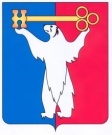 РОССИЙСКАЯ ФЕДЕРАЦИЯКРАСНОЯРСКИЙ КРАЙНОРИЛЬСКИЙ ГОРОДСКОЙ СОВЕТ ДЕПУТАТОВ РЕШЕНИЕ«____»__________2019                                                                              №___________                                                                                                	О признании утратившим силу решения Городского  Совета   от 01.06.2001 № 3-51 «Об утверждении Правил работы предприятий торговли и основных требований к работе мелкорозничной торговой сети на территории муниципального образования город Норильск»В соответствии со статьей 28 Устава муниципального образования город Норильск, Городской совет РЕШИЛ:1. Признать утратившими силу:1.1. решение Городского Совета от 01.06.2001 № 3-51 «Об утверждении Правил работы предприятий торговли и основных требований к работе мелкорозничной торговой сети на территории муниципального образования город Норильск»;1.2. решение Городского Совета от 29.05.2002 № 21-253 «О внесении изменений и дополнений в Правила работы предприятий торговли и основных требований к работе мелкорозничной торговой сети на территории муниципального образования город Норильск»;1.3. решение Городского Совета от 19.04.2005 № 55-730 «О внесении изменений и дополнений в решение Городского совета № 3-51 от 01.06.2001 «Об утверждении Правил работы предприятий торговли и основных требований к работе мелкорозничной торговой сети на территории муниципального образования город Норильск»;1.4. решение Городского Совета от 03.10.2006 № 64-965 «О внесении изменений и дополнений в решение Городского совета № 3-51 от 01.06.2001 «Об утверждении Правил работы предприятий торговли и основных требований к работе мелкорозничной торговой сети на территории муниципального образования город Норильск»»;1.5. решение Городского Совета от 08.04.2008 № 10-219 «О внесении изменений в решение Городского совета от 01.06.2001 № 3-51 «Об утверждении Правил работы предприятий торговли и основных требований к работе мелкорозничной торговой сети на территории муниципального образования город Норильск»;1.6. решение Городского Совета от 24.06.2008 № 12-277 «О внесении изменений и дополнений в решение Городского совета № 3-51 от 01.06.2001 «Об утверждении Правил работы предприятий торговли и основных требований к работе мелкорозничной торговой сети на территории муниципального образования город Норильск»»;1.7. решение Городского Совета от 17.02.2009 № 17-396 «О внесении изменений в решение Городского совета от 01.06.2001 № 3-51 «Об утверждении Правил работы предприятий торговли и основных требований к работе мелкорозничной торговой сети на территории муниципального образования город Норильск»»;1.8. решение Городского Совета от 20.09.2011 № 35-858 «О внесении изменений в решение Городского совета от 01.06.2001 № 3-51 «Об утверждении Правил работы предприятий торговли и основных требований к работе мелкорозничной торговой сети на территории муниципального образования город Норильск»;1.9. пункт 1.2 решения Городского Совета от 26.03.2013 № 9/4-179 «О внесении изменений в отдельные решения Норильского городского Совета депутатов»;1.10. решение Городского Совета от 17.12.2013 № 14/4-292 «О внесении изменений в решение Городского совета от 01.06.2001 № 3-51 «Об утверждении Правил работы предприятий торговли и основных требований к работе мелкорозничной торговой сети на территории муниципального образования город Норильск»;1.11. решение Городского Совета от 17.02.2015 № 22/4-472 «О внесении изменений в решение Городского совета от 01.06.2001 № 3-51 «Об утверждении Правил работы предприятий торговли и основных требований к работе мелкорозничной торговой сети на территории муниципального образования город Норильск»;1.12. решение Городского Совета от 20.05.2015 № 24/4-519 «О внесении изменений в решение Городского совета от 01.06.2001 № 3-51 «Об утверждении Правил работы предприятий торговли и основных требований к работе мелкорозничной торговой сети на территории муниципального образования город Норильск»;1.13. пункт 2.1. решения Городского Совета от 15.08.2017 № 39/4-872 «О внесении изменений в отдельные решения Норильского городского Совета депутатов».2. Контроль исполнения Решения возложить на председателя постоянной комиссии Городского Совета по городскому хозяйству Карасева Д.В.3. Решение вступает в силу со дня принятия.4. Решение опубликовать в газете «Заполярная правда».Председатель Городского Совета                                             Глава города Норильска                               А.А. Пестряков                                                              Р.В. Ахметчин